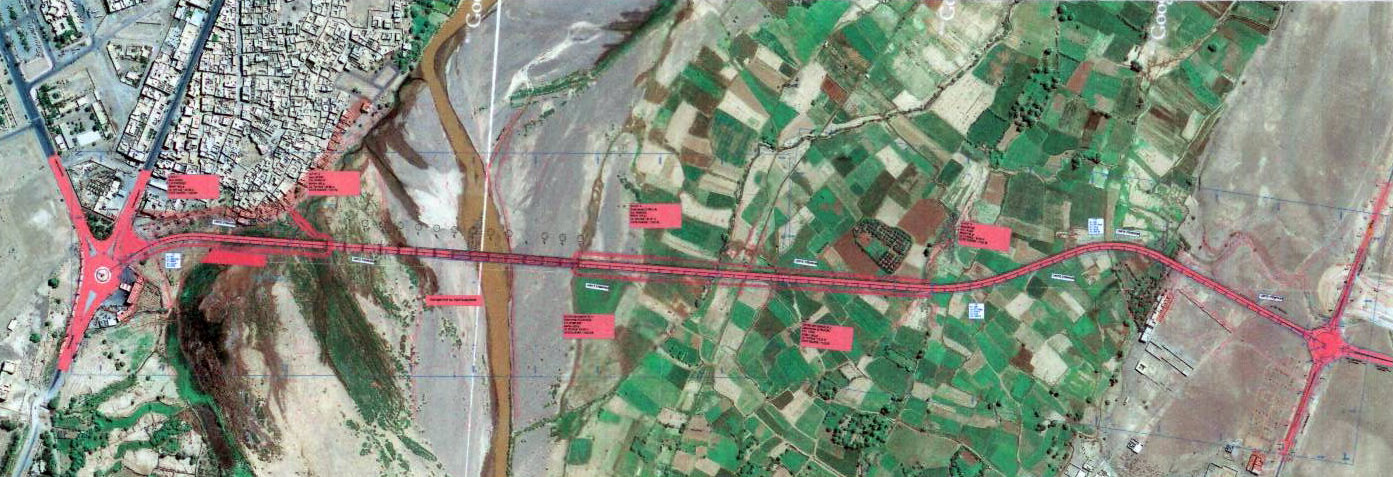 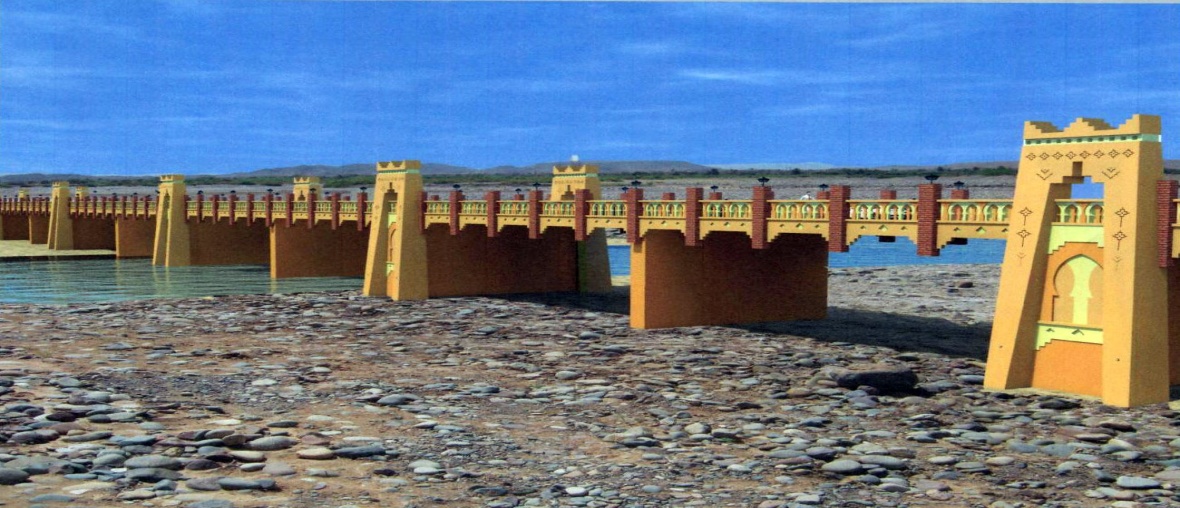 أشغال بناء قنطرة على وادي ورزازات الرابطة بين  ورزازات وجماعة ترميكت  (قطب زاوية سيدي عثمان)مكونات المشـروع : بناء قنطرة على وادي ورزازاتسنة تنفيذ المشروع :        2021تكلفة المشروع      :    60 مليون درهم